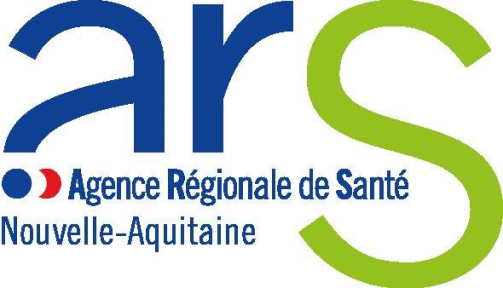 DOSSIER DE CANDIDATUREAppel à candidatures pour la mise en place de programme de récupération améliorée après chirurgie (RAAC)Date d’envoi du dossier à l’ARS : Nom du projet : Nom du porteur projet : Contact du porteur de projet :1ère partie : décrire le livrable :Champs d’interventionLa place du patient dans le programme RAACLa Description du programme RAAC L’organisation du programme RAAC Le système d’information du programme RAACLe dossier financier – joindre en annexe le budget du programme RAAC Calendrier de réalisation du programme RAAC Le programme RAAC doit déjà être engagé en 2017 ou devra être initié en 2018. Suivi et évaluation du programme RAAC2ème partie : partager ses connaissances et ses expériences dans un esprit de compagnonnage auprès d’autres établissementsL’ARS Nouvelle-Aquitaine souhaite impulser une dynamique de partage des bonnes pratiques. Il vous est demandé de proposer une action répondant à cet objectif (action de formation, audit, animation de groupes de travail, RETEX…) auprès d’établissements ultérieurement ciblés par l’ARS Nouvelle-Aquitaine. 3ème partie Observations Générales ANNEXELister et joindre les pièces justificatives 